KАРАР							РЕШЕНИЕ28 октября 2014 года № 3-9/28з	О внесении изменений в решение Совета городского округа город Стерлитамак Республики Башкортостан от 14 марта 2012 года № 3-9/1з «Об избрании состава постоянной комиссии по социально-гуманитарным вопросам, охране правопорядка Совета городского округа город Стерлитамак Республики Башкортостан третьего созыва» (в редакции от 12.11.2013 г. №3-14/20з, 23.09.2014 г. № 3-11/27з)В соответствии со ст.ст. 21, 22 Регламента Совета городского округа город Стерлитамак РБ, на основании заявления депутата Совета Абдрашитова Я.М., Совет городского округа город Стерлитамак Республики БашкортостанРЕШИЛ:Внести в решение Совета городского округа город Стерлитамак  Республики Башкортостан  от 14 марта 2012 года № 3-9/1з «Об избрании состава постоянной комиссии по  социально-гуманитарным вопросам, охране правопорядка Совета городского округа город Стерлитамак Республики Башкортостан третьего созыва» (в редакции от 12.11.2013 г. № 3-14/20з, 23.09.2014 г. № 3-11/27з) следующие изменения:      1. В пункте 1 слово «шести» заменить словом «пяти».В пункте 2 исключить из состава постоянной комиссии по социально-гуманитарным вопросам, охране правопорядка Совета городского округа город Стерлитамак Республики Башкортостан Абдрашитова Я.М.Глава городского округа-председатель Советагородского округагород СтерлитамакРеспублики Башкортостан						Ю.И.Никифоров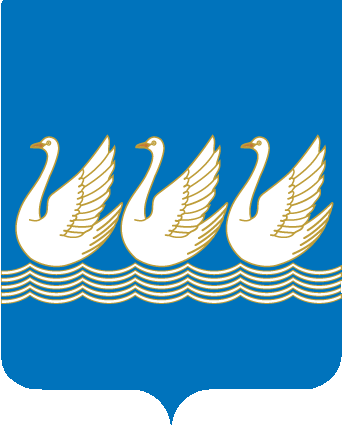 Башkортостан РеспубликаhыСтeрлетамаk kалаhыkала округыСоветы453100, Стeрлетамаk, Октябрь проспекты, 32тел. 24-16-25, факс 24-15-74Республика БашкортостанСОВЕТгородского округагород Стерлитамак453100, Стерлитамак, проспект Октября, 32тел. 24-16-25, факс 24-15-74